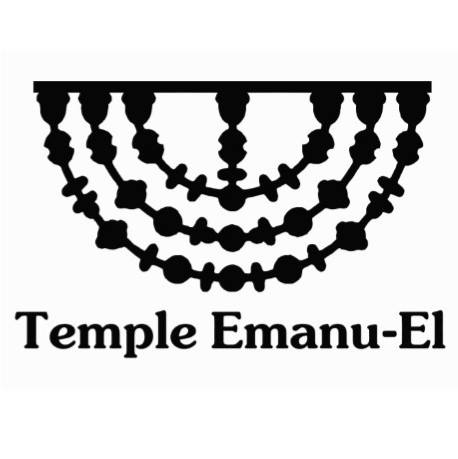 Family Adventure in Israel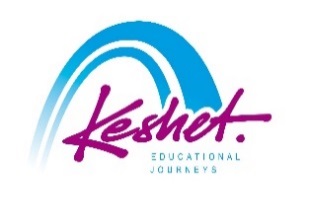 Led By Rabbi Max MillerJune 2-13, 2024drafted April 27Depart from Atlanta – 2:00pmLand in Tel Aviv at 9:15am – meet and greet serviceMeet your guide, pack up the bus and travel to Tel AvivTake a tour of Ramle, the mixed Jewish-Arab city; meet with local residents to hear their take on coexistence within IsraelLunch at the famous Samir’s RestaurantVisit Kibbutz Gezer and their baseball Field of Dreams; encounter with David Leichman – one of the initiators of baseball in Israel and taste his renowned LeichcreamCheck into your hotel followed by some well-deserved beach and rest time Welcome dinner in the hotelOvernight: Carlton Hotel, Tel AvivParticipate in an actual archaeological dig at the Beit Guvrin National ParkEthnic Tasting Tour of Shuk HaCarmelPeruse the crafts, meet the artists and enjoy the street performers at the renowned Nahalat Binyamin Arts and Crafts FairLearn some Hebrew and about issues in modern Israeli society through a Graffiti/Street Art tour in southern Tel AvivCruise the Mediterranean on a private boatOvernight: Carlton Hotel, Tel AvivVisit the impressive ruins of King Herod’s port city of Caesarea, once the capital of Israel during the Roman and Byzantine PeriodsSnorkel archaeology in the Mediterranean SeaLearn about the Druze people and enjoy a traditional home-hospitality lunch in the town of IsafiyaEncounter with peers at the Keshet Democratic School in Zichron Yaakov – a pluralistic (religious and secular and everything in between) communityMeet with Ofer Eden, who lost his arm in the Yom Kippur War but went on to become a successful entrepreneur and is an avid mountain biker and kayakerCheck into your hostel, followed by dinner thereOvernight: Kibbutz HaGoshrim Hotel, Tel AvivIn Tzfat, explore the alleyways and synagogues of mystics and trace the development of Kabbalah in the 16th Century; then meet with Kabbalistic glass-blower Sheva Chaya and see how she incorporates her mystical studies into her artworkOn the border of Lebanon, meet soldiers in action understand the burden of Israel’s security on the shoulders of 20-year-oldsAt the Alma Security Crisis Simulation, become an Israeli Cabinet member for a day… get a field briefing on Israel’s northern border, then enter Alma’s “Situation Room”; work your way through the decision-making process as you are given a scenario in which there is an escalation in security on the borderOvernight: Kibbutz HaGoshrim Hotel, Tel AvivOverlooking Syria from Tel A-Saki, program on military ethics with Capt. Ya’akov Selavan, including an escape room inside of the bunkersRafting down the “mighty” Jordan RiverTravel to Jerusalem via the Jordan River ValleyUpon entering the Holy City, drink a l’chaim at a welcome to Jerusalem ceremonyContinue toward Jerusalem and check into your hotelIn the evening, have a community service at the pluralistic Ezrat Yisrael section of the Western Wall; then join the thousands of Israelis and Jews from around the world as they bring in Shabbat at the Western WallShabbat dinner in the hotelOvernight: Inbal Hotel, JerusalemSynagogue hoppingWalking tour of the Mishekenot Shaananim and Yemin Moshe neighborhoodsLunch in the hostelSee the Dead Sea Scrolls, a model of Jerusalem from the Second Temple Period and the AHAVA sculpture at the Israel MuseumMusical Havdallah followed by an evening Overnight: Inbal Hotel, JerusalemAt the Haas Promenade, begin the exploration of the Jewish love affair with Jerusalem; remember the Biblical accounts of the Binding of Isaac, associated with this spotContinue to the City of David, site of biblical Jerusalem; see the probable foundations of King David's palace; Bible in hand, understand how Jerusalem became the venue for the development of classic Jewish values and our national identity; with your flashlights and water shoes, exit via the water tunnel dug by King Hezekiah 2,700 years ago in order to save the city from the Assyrians Lunch and shopping time in the Jewish Quarter and the Roman/Byzantine CardoSilent Disco through JerusalemSenses overload: enjoy the tastes, sites sounds and smells at the Machane Yehuda Shuk on an Ethnic Tasting TourOvernight: Inbal Hotel, JerusalemAscend Masada, the desert fortress, and hear one of the most dramatic stories in Jewish historyHike the Ein Gedi waterfall trailFloat in the Dead SeaRide Camels at Genesis LandMeet with Ethiopian immigrants and hear the story of their year-long journey “home” to IsraelOvernight: Inbal Hotel, JerusalemLearn and remember at the Yad Vashem Holocaust Memorial Museum, including visits to the historical museum, Children’s Memorial, and Sculpture GardenRabbi-led Unpacking of Yad VashemTake the Connection Path up to the Mt. Herzl National Military Cemetery and hear the moving stories of the Leaders of the Nation and of the soldiers who fell defending itIn the evening, bring in the holiday of Shavuot with the Harel Reform CommunityFestive dinner in the hotel After dinner, take part in the traditional all-night learning called “tikkun leil Shavuot” with the Pardes InstituteOvernight: Inbal Hotel, JerusalemFree morning in Jerusalem to attend a local synagogue or explore Jerusalem on your ownYou may want to visit the Biblical ZooIn the afternoon, take a tour of the Christian Quarter of the Old City, including a visit to the Church of the Holy SepulcherSummary discussionFarewell Dinner in a local restaurantOvernight: Inbal Hotel, JerusalemTransfer to the airport for your flight home – 11:30amLand in Atlanta – 5:55pmStart planning your next trip to Israel!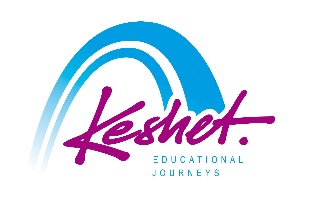 Sunday, June 2:Here we come!Monday, June 3:bruchim habaim – welcome!Tuesday, June 4:startup nationWednesday, June 5:northern exposureThursday, June 6:mystics and mountainsFriday, June 7:Golan 360o Saturday, June 8:shabbat shalom Sunday, June 9:this year in jerusalem!Monday, June 10:what price freedom?Tuesday, June 11:from holocaust to redemptionWednesday, June 12:chag sameach – happy holiday!Thursday, June 13:next year in jerusalem!